Судиславские ВЕДОМОСТИ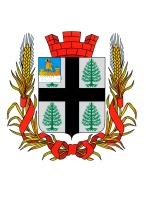 ИНФОРМАЦИОННЫЙ БЮЛЛЕТЕНЬУчредитель: Совет депутатов и администрация городского поселения посёлок Судиславль Судиславского муниципального района Костромской областиСОГЛАШЕНИЕо передаче осуществления части полномочий по обеспечению проживающих в поселении и нуждающихся в жилых помещениях малоимущих граждан жилыми помещениями, организация строительства и содержания муниципального жилищного фонда, создание условий для жилищного строительства, в части реализации Муниципальной программы «Обеспечение жильем молодых семей Судиславского муниципального района на 2019-2021 годы»п. Судиславль 											"31" марта 2021 г. 	Администрация городского поселения поселок Судиславль Судиславского  муниципального района Костромской области, именуемая  в дальнейшем "Поселение", в лице главы городского поселения поселок Судиславль Судиславского муниципального района Костромской области Беляевой Марины Алексеевны, действующей на основании Устава, с одной стороны и Администрация Судиславского муниципального района Костромской области, именуемая в дальнейшем "Район", в лице главы Судиславского муниципального района Костромской области Филинкова Игоря Дмитриевича, действующего на основании Устава, с одной стороны, вместе именуемые "Стороны", руководствуясь пунктом 4 статьи 15 Федерального закона от 6 октября 2003 г. №131-ФЗ «Об общих принципах организации местного самоуправления в Российской Федерации», решением Совета депутатов городского поселения поселок Судиславль Судиславского муниципального района от 10.03.2021 г. № 7 «О передаче полномочий по решению вопросов местного значения, в части реализации Муниципальной программы «Обеспечение жильем молодых семей Судиславского муниципального района на 2019-2021 годы», решением Собрания депутатов Судиславского муниципального района Костромской области от 31.03.2021 г. № 20 «О принятия полномочий по решению вопросов местного значения, в части реализации Муниципальной программы «Обеспечение жильем молодых семей Судиславского муниципального района на 2019-2021 годы», заключили настоящее Соглашение о нижеследующем: 1. ПРЕДМЕТ СОГЛАШЕНИЯ 1.1. Предметом настоящего соглашения является передача в 2021 году Поселением Району осуществления части полномочий  по обеспечению проживающих в поселении и нуждающихся в жилых помещениях малоимущих граждан жилыми помещениями, организация строительства и содержания муниципального жилищного фонда, создание условий для жилищного строительства, в части реализации Муниципальной программы «Обеспечение жильем молодых семей Судиславского муниципального района на 2019-2021 годы». 2. ПОРЯДОК ПРЕДОСТАВЛЕНИЯ МЕЖБЮДЖЕТНЫХ ТРАНСФЕРТОВ	2.1. Объем иных межбюджетных трансфертов, передаваемых Поселением Району составляет 244 412 (Двести сорок четыре тысячи четыреста двенадцать) рублей 00 копеек.2.2. Иные межбюджетные трансферты перечисляется Поселением Району в срок до «09» апреля 2021 г. :2.3. Иные межбюджетные трансферты перечисляются по следующим реквизитам:2.4. Расходы бюджета Поселения на предоставление иных межбюджетных трансфертов и расходы бюджета Района, осуществляемые за счет иных межбюджетных трансфертов, планируются и исполняются по соответствующему разделу бюджетной классификации.3. ПРАВА И ОБЯЗАННОСТИ СТОРОН3.1. Поселение вправе:	3.1.1. запрашивать у Района  информацию об исполнении переданных полномочий и осуществлять контроль за исполнением настоящего Соглашения.	3.2. Поселение обязано:	3.2.1. предоставить Району финансовые средства в виде иных межбюджетных трансфертов, предназначенные для исполнения переданных по настоящему Соглашению полномочий, в размере и сроки установленные  в настоящем Соглашении; 	3.2.2. предоставлять Району информацию, необходимую для осуществления полномочий, переданных по настоящему Соглашению.	3.3. Район вправе:	3.3.1. запрашивать информацию, необходимую для осуществления полномочий, предусмотренных пунктом 1.1. части 1 настоящего Соглашения.	3.4. Район обязан: 	3.4.1. осуществлять полномочия переданные Поселением в соответствии с настоящим Соглашением, в соответствии с требованиями законодательства Российской Федерации и Костромской области. 	3.4.2. Предоставлять по запросу Поселения информацию об использовании переданных полномочий. 4. ОТВЕТСТВЕННОСТЬ СТОРОН И ФИНАНСОВЫЕ САНКЦИИ ЗА НЕИСПОЛНЕНИЕ НАСТОЯЩЕГО СОГЛАШЕНИЯ	4.1. Ущерб, причинённый неисполнением или ненадлежащим исполнением настоящего соглашения одной из сторон другой стороне, а также третьим лицам, полностью компенсируется виновной стороной. Сторона, не исполнившая или ненадлежащим образом исполнившая свои обязанности освобождается от ответственности, если докажет, что неисполнение или ненадлежащее исполнение произошло в результате обстоятельств непреодолимой силы или действий другой стороны.5. СРОК ДЕЙСТВИЯ, ОСНОВАНИЯ И ПОРЯДОК ПРЕКРАЩЕНИЯ ДЕЙСТВИЯ НАСТОЯЩЕГО СОГЛАШЕНИЯ5.1. Настоящее Соглашение вступает в силу со дня его официального опубликования и действует до 31 декабря 2021 г.5.2. Действие настоящего Соглашения может быть прекращено:1) По соглашению сторон;  	2) В случае изменения действующего законодательства Российской Федерации и (или) законодательства Костромской области;3) В одностороннем порядке в случае:- неисполнение или ненадлежащего исполнения одной из Сторон своих обязательств в соответствии с настоящим Соглашением;- если осуществление полномочий становится невозможным, либо при сложившихся условиях эти полномочия могут быть наиболее эффективно осуществлены Поселением самостоятельно; 5.3. Уведомление о расторжении настоящего Соглашения в одностороннем порядке направляется второй стороне не менее чем за 30 дней.6. ЗАКЛЮЧИТЕЛЬНЫЕ ПОЛОЖЕНИЯ6.1. Настоящее Соглашение составлено в двух экземплярах, имеющих одинаковую юридическую силу, по одному для каждой из Сторон.6.2. Внесение изменений и дополнений в настоящее Соглашение осуществляется путем подписания Сторонами дополнительных соглашений.6.3. По вопросам, не урегулированным настоящим Соглашением, Стороны руководствуются действующим законодательством Российской Федерации.6.4. Споры, связанные с исполнением настоящего Соглашения, решаются путем проведения переговоров. В случае не урегулирования споров путем проведения переговоров Стороны разрешают возникшие разногласия в судебном порядке.7. ЮРИДИЧЕСКИЕ АДРЕСА И ПОДПИСИ СТОРОНРоссийская ФедерацияКостромская областьСудиславский муниципальный районАдминистрация городского поселения поселок СудиславльРАСПОРЯЖЕНИЕ11.03.2021 г. № 31-рО мерах по обеспечению безаварийногопропуска весенних паводковых водна территории городского поселения поселок СудиславльВ соответствии с Федеральным законом от 21.12.1994 г. № 68-ФЗ «О защите территорий от чрезвычайных ситуаций природного и техногенного характера» и на основании ст. 8 Устава городского поселения поселок Судиславль в целях повышения готовности органов управления, сил и средств городского поселения поселок Судиславль к весеннему половодью, а также обеспечения безаварийного пропуска паводковых вод в п. Судиславль, недопущения гибели людей, обеспечения сохранности жилых и общественных зданий, объектов экономики, мостов, дорог, гидротехнических сооружений и других материальных ценностей,1. Общее руководство по организации мероприятий и контроль за выполнением мероприятий по предупреждению и ликвидации чрезвычайных ситуаций на период пропуска паводковых вод весеннего половодья оставляю за собой.2. Утвердить состав оперативной противопаводковой группы городского поселения поселок Судиславль (приложение № 1).3. Утвердить расчет выделения техники для обеспечения проведения спасательных работ (приложение № 2)4. Утвердить план мероприятий по подготовке к безаварийному пропуску паводковых вод (приложение № 3).5. Признать утратившим силу постановление администрации городского поселения поселок Судиславль от 06.03.2020 г. № 27-р «Об организации пропуска паводковых вод в период весеннего половодья 2020 года»6. Контроль за выполнением настоящего постановления возложить на заместителя главы администрации городского поселения посёлок Судиславль.7. Настоящее постановление вступает в силу со дня его официального опубликования в информационном бюллетене «Судиславские ведомости».Глава городского поселения поселок Судиславль: 								М.А.Беляева Приложение № 1к постановлению администрациигородского поселения поселок Судиславльот 11.03.2021 г. № 31-рСоставоперативной противопаводковой группы городского поселения поселок СудиславльБеляева М.А. – глава городского поселения поселок СудиславльМалярова А.А. –заместитель главы городского поселения поселок СудиславльСмирнова Г.В. – советник главы городского поселения поселок СудиславльКоновалова О.В. – директор МКУ «Чистый город»Пухов Е.П. – директор МУП «Судиславль-Водоканал»Никитин С.А. – главный инженер МУП «Судиславль-Водоканал»Белов О.Г. – гл. специалист по мобилизационной работе, ГО и ЧС администрации Судиславского муниципального района (по согласованию)Приложение № 2к постановлению администрациигородского поселения поселок Судиславльот 11.03.2021 г. № 31-рРасчет выделения техники для обеспечения проведения аварийно-спасательных и других неотложных работМУП «Судиславль-Водоканал» - ГАЗ-53 – 1 ед.					- ГАЗ-39171Д - 1 ед.					- УАЗ-390902 – 1 ед.риложение № 3к постановлению администрациигородского поселения поселок Судиславльот 11.03.2021 г. № 31-рПлан мероприятий по подготовке к безаварийному пропуску паводковых вод на территории городского поселения поселок СудиславльРоссийская ФедерацияКостромская областьСудиславский муниципальный районАдминистрация городского поселения поселок СудиславльПОСТАНОВЛЕНИЕ25.02.2021 г. № 18О внесении изменений в Постановление Администрации городского поселения поселок Судиславль от 26.02.2015 №15 «О подготовке проекта Правил землепользования и застройки, утверждении состава и порядка деятельности Комиссии по подготовке проекта Правил землепользования и настройки городского поселения посёлок Судиславль». (в ред. от 01.02.2021г. №10)С целью приведения нормативных правовых актов городского поселения поселок Судиславль в соответствие с действующим законодательством, Администрация городского поселения поселок Судиславль постановляет: 1. Внести в постановление администрации от 26.02.2015 г. № 15 «О подготовке проекта Правил землепользования и застройки, утверждении состава и порядка деятельности Комиссии по подготовке проекта Правил землепользования и застройки городского поселения поселок Судиславль» следующие изменения:1.1 Вывести из состава Комиссии по подготовке проекта Правил землепользования и застройки городского поселения поселок Судиславль: Сидорову Ю.В. 1.2 Ввести в Комиссию по подготовке проекта Правил землепользования и застройки городского поселения поселок Судиславль:Копрову А.А.- советника главы администрации городского поселения поселок Судиславль;2. Контроль за исполнением настоящего постановления оставляю за собой.3.Настоящее постановление вступает в силу со дня его подписания и официального опубликования в информационном бюллетене «Судиславский вестник».И.о. главы городского поселенияпоселок Судиславль								А.А. МаляроваРоссийская ФедерацияКостромская областьСудиславский муниципальный районАдминистрация городского поселения поселок СудиславльПостановление10.03.2021 г. № 21О внесении изменений в постановлениеадминистрации городского поселенияпоселок Судиславль от 01.08.2013 г. № 69«О межведомственной комиссии пообследованию жилых помещенийжилищного фонда на территориигородского поселения поселок Судиславль»(в редакции постановления администрациигородского поселения поселок Судиславльот 08.10.2013 г. № 81, от 25.10.2016 г. № 87,от 22.09.2017 г. № 68, от 25.04.2019 г. № 47,от 24.06.2019 г. № 74, от 29.11.2019 г. № 113)С целью приведения нормативных правовых актов городского поселения поселок Судиславль в соответствие с действующим законодательством,Администрация городского поселения поселок Судиславль постановляет:1. Внести изменения в постановление администрации городского поселения поселок Судиславль от 10.08.2013 г. № 69 «О межведомственной комиссии по обследованию жилых помещений жилищного фонда на территории городского поселения поселок Судиславль» (в редакции постановления администрации городского поселения поселок Судиславль от 08.10.2013 г. № 81, от 25.10.2016 г. № 87, от 22.09.2017 г. № 68, от 25.04.2019 г. № 47, от 24.06.2019 г. № 74, от 29.11.2019 г. № 113), следующие изменения:1.1. Утвердить Состав межведомственной комиссии по обследованию жилых помещений жилищного фонда на территории городского поселения поселок Судиславль в новой редакции согласно приложению, к настоящему постановлению.2. Контроль за выполнением настоящего постановления оставляю за собой.3. Настоящее постановление вступает в силу с момента его опубликования в информационном бюллетене «Судиславские ведомости».Глава городского поселенияпоселок Судиславль									М.А. БеляеваПриложениеУтвержденопостановлением администрации городскогопоселения поселок Судиславльот 10.03.2021 г. № 21Состав межведомственной комиссиипо обследованию жилых помещений жилищного фонда на территории городскогопоселения поселок СудиславльМалярова Алла Александровна — заместитель главы администрации городского поселения поселок Судиславль — председатель комиссии.Смирнова Галина Витальевна — советник главы администрации городского поселения поселок Судиславль — секретарь комисии.Члены комиссии:Копрова Анна Александровна — советник главы администрация городского поселения поселок Судиславль;Чайникова Марина Александровна — инженер ОГБУ «Костромаоблакдастр — Областное БТИ» (по согласованию);Шипова Ольга Викторовна — заведующая отделом САГ и ЖКХ администрации Судиславского муниципального района (по согласованию);Представитель органа пожарного надзора — по согласованию;Представитель Роспотребнадзора — по согласованию;Представитель органа, уполномоченного на проведение инвентаризации и регистрации объектов недвижимости — по согласованию.Российская ФедерацияКостромская областьСудиславский муниципальный районАдминистрация городского поселения поселок СудиславльПостановление17.03.2021 г. № 22Об утверждении плана-графика перехода напредоставление муниципальных услугв электронном виде на 2021 - 2022 годахВ соответствии со статьей 29 Федерального закона от 27.07.2010 г № 210 - ФЗ «Об организации предоставления государственных и муниципальных услуг», Устава муниципального образования городского поселения поселок Судиславль Судиславского муниципального района Костромской области, в целях перехода на предоставление населению администрацией муниципальных услуг в электронной форме,Администрация городского поселения поселок Судиславль постановляет:1. Утвердить план-график перехода на предоставление муниципальных услуг в электронной форме согласно приложению № 1.2. Обнародовать настоящее постановление на официальном сайте администрации городского поселения поселок Судиславль Судиславского муниципального района Костромской области в разделе «Муниципальные услуги».3. Настоящее постановление вступает в силу с момента его официального опубликования в информационном бюллетене «Судиславские ведомости».Глава городского поселенияпоселок Судиславль									М.А. БеляеваПриложение № 1к постановлению администрациигородского поселения поселок Судиславльот 17.03.2021 г. № 20Российская ФедерацияКостромская областьСудиславский муниципальный районАдминистрация городского поселения поселок СудиславльПОСТАНОВЛЕНИЕ18.03.2021 г. № 23Об утверждении паспортанаселенного пункта — поселок Судиславль,подверженного угрозе лесных пожаровВ соответствии с пунктом 9 части 1 статьи 14 Федерального закона от 06.10.2003 №131 — ФЗ «Об общих принципах организации местного самоуправления в Российской Федерации и Постановлением Правительства Российской Федерации от 25 апреля 2012 года № 390 «О противопожарном режиме», руководствуясь пунктом 23 статьи 7 Устава городского поселения поселок Судиславль Судиславского муниципального района Костромской областиадминистрация городского поселения поселок Судиславль постановляет:1. Утвердить паспорт населенного пункта — поселок Судиславль, подверженного угрозе лесных пожаров согласно приложению № 1. 2. Признать утратившим силу постановление администрации городского поселения поселок Судиславль от 05.03.2020 г. № 14.3. Контроль за исполнением настоящего постановления оставляю за собой.4. Настоящее постановление вступает в силу со дня его официального опубликования в информационном бюллетене «Судиславские ведомости».Глава городского поселенияпоселок Судиславль: 										М.А.БеляеваПАСПОРТ НАСЕЛЕННОГО ПУНКТА — ПОСЕЛОК СУДИСЛАВЛЬ, ПОДВЕРЖЕННОГО УГРОЗЕ ЛЕСНЫХ ПОЖАРОВI. Общие сведения о населённом пунктеII. Сведения о медицинских учреждениях, домах отдыха, пансионатах, детских оздоровительных лагерях и объектах с круглосуточным пребыванием людей, имеющих общую границу с лесным участком и относящихся к этому населённому пункту в соответствии с административно-территориальным делениемIII. Сведения о ближайших к населённому пункту подразделениях пожарной охраныIV. Лица, ответственные за проведение мероприятий по предупреждению и ликвидации последствий чрезвычайных ситуаций и оказание необходимой помощи пострадавшимV. Сведения о выполнении требований пожарной безопасностиРоссийская ФедерацияКостромская областьСудиславский муниципальный районАдминистрация городского поселения поселок СудиславльПОСТАНОВЛЕНИЕ18.03.2021 г. № 24О введении временного ограничения движениятранспортных средств по автомобильным дорогамобщего пользования местного значения натерритории городского поселения поселок СудиславльСудиславского муниципального района в 2021 годуВ связи со снижением несущей способности конструктивных элементов автомобильной дороги, её участков вследствие неблагоприятных природно-климатических условий, руководствуясь Федеральными законами от 10 декабря 1995 года № 196-ФЗ «О безопасности дорожного движения», от 08 ноября 2007 года № 257-ФЗ «Об автомобильных дорогах и о дорожной деятельности в Российской Федерации и о внесении изменений в отдельные законодательные акты Российской Федерации», постановлением администрации Костромской области от 04 февраля 2012 года № 28-а «О порядке осуществления временных ограничений или прекращения движения транспортных средств по автомобильным дорогам регионального или межмуниципального, местного значения на территории Костромской области», распоряжением администрации Костромской области от 15 февраля 2021 года № 19-ра «О введении временного ограничения движения транспортных средств по автомобильным дорогам общего пользования регионального и межмуниципального значения Костромской области в 2021 году», постановлением администрации Судиславского муниципального района от 12.03.2021 г. № 43 «О введении временного ограничения движения транспортных средств по автомобильным дорогам общего пользования местного значения Судиславского муниципального района в 2021 году»,Администрация городского поселения поселок Судиславль постановляет:1. В целях обеспечения безопасности дорожного движения ввести в период с 05 апреля по 04 мая 2021 года включительно ограничения движения транспортных средств с грузом или без груза следующих по автомобильным дорогам общего пользования местного значения на территории городского поселения поселок Судиславль Судиславского муниципального района с превышением временно установленных предельно допустимых нагрузок на оси (далее временное ограничение движения).2. Установить на период временного ограничения движения предельно допустимые нагрузки на оси транспортного средства в разрезе автомобильных дорог общего пользования местного значения на территории городского поселения поселок Судиславль Судиславского муниципального района – 2,4 тонны.3. Установить, что временное ограничение движения не распространяется на:1) пассажирские перевозки автобусами;2) перевозки продуктов питания, животных, лекарственных препаратов, горюче-смазочных материалов, семенного фонда, удобрений, почты и почтовых грузов;3) перевозку грузов, необходимых для предотвращения и (или) ликвидации последствий стихийных бедствий или иных чрезвычайных происшествий;4) транспортировку дорожно-строительной техники и дорожно-эксплуатационной техники;5) транспортировку средств федеральных органов исполнительной власти, в которых Федеральным законом предусмотрена военная служба;6) перевозки сельскохозяйственной продукции, кормов, перемещение сельскохозяйственной техники, необходимых для проведения весенних полевых работ;7) перевозки грузов для выполнения работ по содержанию, ремонту и реконструкции автомобильных дорог общего пользования межмуниципального и местного значения (при наличии государственных или муниципальных контрактов и договоров подряда).4. Признать утратившим силу постановление администрации городского поселения поселок Судиславль от 17.02.2020 г. № 10а «О введении временного ограничения движения транспортных средств по автомобильным дорогам общего пользования местного значения на территории городского поселения поселок Судиславль Судиславского муниципального района в 2020 году».5. Контроль за исполнением настоящего постановления оставляю за собой.6. Настоящее постановление вступает в силу после его официального опубликования.Глава городского поселенияпоселок Судиславль: 								М.А.Беляева Российская ФедерацияКостромская областьСудиславский муниципальный районАдминистрация городского поселения поселок СудиславльПостановление24.03.2021 г. № 26О внесении изменений в постановлениеадминистрации городского поселенияпоселок Судиславль от 29.06.2018 г. № 52«Об утверждении Административногорегламента предоставления администрациейгородского поселения поселок Судиславльмуниципальной услуги «Выдача специальныхразрешений на движение тяжеловесных и (или)крупногабаритных транспортных средствпо автомобильным дорогам муниципальногозначения, в том числе в электронном виде»На основании письма Управления цифрового развития Администрации Костромской области от 16.02.2021 г. № 41/107,Администрация городского поселения поселок Судиславль постановляет:1. Внести в постановление администрации городского поселения поселок Судиславль от 29.06.2018 г. № 52 «Об утверждении Административного регламента предоставления администрацией городского поселения поселок Судиславль муниципальной услуги «Выдача специальных разрешений на движение тяжеловесных и (или) крупногабаритных транспортных средств по автомобильным дорогам муниципального значения, в том числе в электронном виде», а именно:1.1. Изложить в следующей редакции пункты 10.6; 10.7; 10.8:«10.6. Документы, предоставляемые заявителем, должны соответствовать следующим требованиям:тексты документов должны быть написаны разборчиво;фамилия, имя и отчество (при наличии) заявителя, его адрес места жительства, телефон (если есть) должны быть написаны полностью;документы не должны содержать подчисток, приписок, зачеркнутых слов и иных неоговоренных исправлений;документы не должны быть исполнены карандашом;документы не должны иметь серьезных повреждений, наличие которых допускает неоднозначность их толкования.Документы, необходимые для получения муниципальной услуги, могут быть предоставлены как в подлинниках, так и в копиях, заверенных выдавшей документы организацией или нотариально удостоверены.Копии представленных документов заверяются главой администрации городского поселения поселок Судиславль, специалистом МФЦ на основании представленного подлинника этого документа.10.7. Заявитель может подать заявление о получении муниципальной услуги в электронной форме с использованием региональной информационной системы "Единый портал Костромской области" (при наличии технической возможности).В соответствии со статьей 6 Федерального закона от 6 апреля 2011 года N 63-ФЗ "Об электронной подписи" информация в электронной форме, подписанная квалифицированной электронной подписью, признается электронным документом, равнозначным документу на бумажном носителе, подписанному собственноручной подписью, кроме случая, если федеральными законами или принимаемыми в соответствии с ними нормативными правовыми актами установлено требование о необходимости составления документа исключительно на бумажном носителе.Заявление и необходимые для получения муниципальной услуги документы, предоставленные заявителем в электронной форме, удостоверяются электронной подписью:- заявление удостоверяется простой электронной подписью заявителя;- доверенность, подтверждающая правомочие на обращение за получением муниципальной услуги, выданная организацией, удостоверяется усиленной квалифицированной электронной подписью правомочного должностного лица организации, а доверенность, выданная физическим лицом, - усиленной квалифицированной электронной подписью нотариуса;- иные документы, прилагаемые к заявлению в форме электронных образов бумажных документов (сканированных копий), удостоверяются электронной подписью в соответствии с требованиями Постановления Правительства Российской Федерации от 25 июня 2012 года N 634 "О видах электронной подписи, использование которых допускается при обращении за получением государственных и муниципальных услуг".Если направленные документы подписаны усиленной квалифицированной электронной подписью в соответствии с требованиями законодательства, предоставление оригиналов и сверка с электронными версиями документов не требуется. В ином случае заявитель предоставляет оригиналы документов в администрацию городского поселения поселок Судиславль для сверки с электронными версиями документов после получения уведомления о принятии заявления к рассмотрению.Для получения сертификата усиленной квалифицированной электронной подписи заявитель должен обратиться в удостоверяющий центр, включенный в Перечень уполномоченных удостоверяющих центров единой системы удостоверяющих центров, сформированный Министерством связи и массовых коммуникаций Российской Федерации.10.8. Запрещается требовать от заявителя:1) представления документов и информации или осуществления действий, представление или осуществление которых не предусмотрено нормативными правовыми актами, регулирующими отношения, возникающие в связи с предоставлением муниципальной услуги, за исключением получения услуг, включенных в Перечень услуг, которые являются необходимыми и обязательными для предоставления исполнительными органами местного самоуправления Костромской области муниципальных услуг;2) представления документов и информации, которые находятся в распоряжении органов, предоставляющих муниципальную услугу;3) осуществление действий, в том числе согласований, необходимых для получения муниципальной услуги и связанных с обращением в иные органы местного самоуправления, за исключением получения услуг и получения документов и информации, предоставляемых в результате предоставления таких услуг;4) представления документов и информации, отсутствие и (или) недостоверность которых не указывались при первоначальном отказе в приеме документов, необходимых для предоставления муниципальной услуги, за исключением случаев:изменение требований нормативных правовых актов, касающихся предоставления муниципальной услуги, после первоначальной подачи заявления о предоставлении муниципальной услуги;наличие ошибок в заявлении о предоставлении муниципальной услуги и документах, поданных заявителем после первоначального отказа в приеме документов, необходимых для предоставления муниципальной услуги, либо в предоставлении муниципальной услуги и не включенных в представленный ранее комплект документов;истечение срока действия документов или изменение информации после первоначального отказа в приеме документов, необходимых для предоставления муниципальной услуги, либо в предоставлении муниципальной услуги;выявление документально подтвержденного факта (признаков) ошибочного или противоправного действия (бездействия) должностного лица администрации городского поселения поселок Судиславль, предоставляющего государственную услугу, государственного служащего, работника МФЦ при первоначальном отказе в приеме документов, необходимых для предоставления муниципальной услуги, либо в предоставлении муниципальной услуги, о чем в письменном виде за подписью главы администрации городского поселения поселок Судиславль, руководителя МФЦ при первоначальном отказе в приеме документов, необходимых для предоставления муниципальной услуги, уведомляется заявитель, а также приносятся извинения за доставленные неудобства;5) предоставления на бумажном носителе документов и информации, электронные образы которых ранее были заверены усиленной квалифицированной электронной подписью уполномоченного должностного лица МФЦ в соответствии с пунктом 7.2 части 1 статьи 16 Федерального закона от 27 июля 2010 года № 210-ФЗ «Об организации предоставления государственных и муниципальных услуг», за исключением случаев, если нанесение отметок на такие документы ибо их изъятие является необходимым условием предоставления муниципальной услуги, и иных случаев, установленных федеральными законами.»;1.2. Абзац второй пп. 4 пункта 13 изложить в следующей редакции:«Основанием для отказа в приеме к рассмотрению заявления и документов, полученных от заявителя в форме электронного документа, является выявление в результате проверки усиленной квалифицированной электронной подписи несоблюдения установленных статьей 11 Федерального закона от 6 апреля 2011 года № 63-ФЗ «Об электронной подписи» условий признания её действительности.»;1.3. Пункты 22, 23, 24 изложить в следующей редакции:«22. Здания и помещения администрации городского поселения поселок Судиславль, в которых предоставляется муниципальная услуга, соответствуют следующим требованиям:1) здание располагается с учетом транспортной доступности и оборудовано отдельными входами для свободного доступа заявителей в помещение;2) на территории, прилегающей к месторасположению здания, оборудуются места для парковки автотранспортных средств. На стоянке должно быть не менее 5 мест, из них не менее 10 процентов мест (но не менее одного места) - для парковки специальных транспортных средств лиц с ограниченными возможностями передвижения. Доступ заявителей к парковочным местам является бесплатным;3) центральный вход в здание оборудован информационной табличкой (вывеской), содержащей информацию о наименовании и графике работы;4) в целях создания условий доступности зданий, помещений, в которых предоставляется муниципальной услуга (далее - здания), и условий доступности муниципальной услуги инвалидам администрация городского поселения поселок Судиславль обеспечивает:- условия для беспрепятственного доступа к зданиям, а также для беспрепятственного пользования средствами связи и информации;- возможность самостоятельного передвижения по территории, на которой расположены здания, а также входа в такие здания и выхода из них, в том числе с использованием кресла-коляски;- сопровождение инвалидов, имеющих стойкие расстройства функции зрения и самостоятельного передвижения, и оказание им помощи в передвижении;- надлежащее размещение оборудования и носителей информации, необходимых для обеспечения беспрепятственного доступа инвалидов к зданиям, помещениям и к услугам с учетом ограничений их жизнедеятельности;- дублирование необходимой для инвалидов звуковой и зрительной информации, а также надписей, знаков и иной текстовой и графической информации знаками, выполненными рельефно-точечным шрифтом Брайля, допуск сурдопереводчика и тифлосурдопереводчика;- допуск в здания, помещения собаки-проводника при наличии документа, подтверждающего ее специальное обучение и выдаваемого по форме и в порядке, которые утверждены приказом Министерства труда и социальной защиты Российской Федерации от 22 июня 2015 года N 386н "Об утверждении формы документа, подтверждающего специальное обучение собаки-проводника, и порядка его выдачи";- оказание помощи инвалидам в преодолении барьеров, мешающих получению ими услуг наравне с другими лицами;- создание инвалидам иных условий доступности зданий, а также условий доступности муниципальной услуги.В случаях если существующие здания невозможно полностью приспособить с учетом потребностей инвалидов, собственники этих зданий до их реконструкции или капитального ремонта должны принимать согласованные с одним из общественных объединений инвалидов меры для обеспечения доступа инвалидов к месту предоставления муниципальной услуги либо, когда это возможно, обеспечить предоставление муниципальной услуги по месту жительства инвалида или в дистанционном режиме;5) места ожидания в очереди на представление или получение документов комфортные для граждан, оборудованы стульями (кресельными секциями, скамьями), местами общественного пользования и хранения верхней одежды граждан;6) помещения администрации городского поселения поселок Судиславль для приема граждан оборудованы информационными табличками с указанием:наименования структурного подразделения администрации городского поселения поселок Судиславль;номера помещения;фамилии, имени, отчества и должности специалиста;технического перерыва;7) прием граждан осуществляется в специально выделенных для этих целей помещениях, включающих в себя места для заполнения документов и информирования граждан;8) помещения соответствуют установленным санитарно-эпидемиологическим правилам и оборудованы средствами пожаротушения и оповещения о возникновении чрезвычайной ситуации;9) каждое рабочее место специалиста, участвующего в предоставлении услуги, оборудовано телефоном, персональным компьютером с возможностью доступа к информационным базам данных, печатающим устройствам (при наличии возможности);10) на информационных стендах размещается следующая информация:информация о месте нахождения и графике работы администрации городского поселения поселок Судиславль, а также МФЦ;справочные телефоны администрации городского поселения поселок Судиславль;адрес официального сайта администрации городского поселения поселок Судиславль в сети Интернет, содержащего информацию о предоставлении муниципальной услуги и услуг, которые являются необходимыми и обязательными для предоставления муниципальной услуги;порядок получения информации заявителями по вопросам предоставления муниципальной услуги и услуг, которые являются необходимыми и обязательными для предоставления муниципальной услуги, сведений о ходе предоставления указанных услуг, в том числе с использованием федеральной муниципальной информационной системы "Единый портал государственных и муниципальных услуг (функций)", региональной информационной системы "Единый портал Костромской области".Размещаемая на стендах информация должна быть доступна инвалидам и лицам с ограниченными возможностями наравне с другими лицами.23. Показатели доступности и качества предоставления муниципальной услуги:1) количество необходимых и достаточных посещений заявителем администрации городского поселения поселок Судиславль для получения муниципальной услуги не должно превышать 2 раз;2) предоставление муниципальной услуги может также осуществляться в МФЦ по принципу «одного окна», в соответствии с которым предоставление муниципальной услуги осуществляется после однократного обращения заявителя с соответствующим запросом о предоставлении муниципальной услуги или запросом, указанным в статье 15.1 Федерального закона от 27 июля 2010 года № 210-ФЗ «Об организации предоставления государственных и муниципальных услуг», а взаимодействие с органами, предоставляющими муниципальные услуги, осуществляется МФЦ без участия заявителя в соответствии с нормативными правовыми актами и соглашением о взаимодействии;3) предоставление муниципальной услуги может осуществляться в электронном виде с использованием региональной информационной системы "Единый портал Костромской области" (при наличии технической возможности);4) заявителю представляется информация о ходе предоставления муниципальной услуги, в том числе с использованием региональной информационной системы "Единый портал Костромской области" (при наличии технической возможности).Для получения сведений о ходе процедуры предоставления муниципальной услуги:при личном обращении заявителем указывается (называется) дата и регистрационный номер заявления, обозначенные в расписке о приеме документов, полученной от администрации городского поселения поселок Судиславль при подаче документов;при обращении через региональную информационную систему "Единый портал Костромской области" (при наличии технической возможности) запрос и документы представляются заявителем по электронным каналам связи после прохождения процедур авторизации. Информирование о предоставлении муниципальной услуги в данном случае осуществляется путем направления соответствующего статуса услуги, а также решения о предоставлении либо об отказе в предоставлении муниципальной услуги в виде электронного образа документа, подписанного уполномоченным лицом с использованием электронной подписи;5) соблюдение срока предоставления муниципальной услуги;6) соблюдение сроков ожидания в очереди при предоставлении муниципальной услуги;7) отсутствие поданных в установленном порядке жалоб на решение или действие (бездействие), принятые или осуществленные при предоставлении муниципальной услуги.24. При предоставлении муниципальной услуги в МФЦ специалистами МФЦ могут в соответствии с настоящим административным регламентом осуществляться следующие функции:информирование и консультирование заявителей по вопросу предоставления муниципальной услуги, в том числе путем оборудования в МФЦ рабочих мест, предназначенных для обеспечения доступа к сети Интернет;прием запроса/заявления и документов в соответствии с настоящим административным регламентом, заполнение запроса/заявления о предоставлении муниципальной услуги, в том числе посредством автоматизированных информационных систем МФЦ;истребование документов (сведений), необходимых для предоставления муниципальной услуги и находящихся в других органах и организациях в соответствии с заключенными соглашениями;выдача результатов предоставления муниципальной услуги в соответствии с настоящим административным регламентом.»;1.4. Наименование главы 3 дополнить словами: «а также особенности выполнения административных процедур (действий) в многофункциональном центре предоставления государственных и муниципальных услуг.»41.5. Пп. 3 пункта 27 изложить в следующей редакции:«3) направления запроса/заявления и документов по информационно-телекоммуникационным сетя общего доступа, включая РПГУ, официальной электронной почте в виде электронных документов, подписанных соответствующей электронной подписью;»;1.6. Пункты 28, 29, 30, 31 изложить в следующей редакции:«28. При поступлении заявления специалист, ответственный за прием и регистрацию документов заявителя:1) устанавливает предмет обращения заявителя;2) проверяет документ, удостоверяющий личность (в случае личного обращения заявителя), документ, подтверждающий право представителя заявителя на обращение за получением государственной услуги (в случае если обращается представитель заявителя);3) при отсутствии у заявителя заполненного запроса/заявления или неправильном его заполнении, помогает запрос/заявление или заполняет его самостоятельно и представляет на подпись заявителю;4) производит копирование документов (если заявителем не представлены копии документов, необходимых для предоставления муниципальной услуги), удостоверяет копии представленных документов на основании их оригиналов (личной подписью, штампом, печатью организации);5) регистрирует поступление запроса/заявления в журнале регистрации заявлений;6) оформляет расписку о приеме документов по форме согласно приложению № 4 к настоящему административному регламенту, передает, а в случае поступления документов по почте/электронной почте, направляет её заявителю;7) в случае поступления полного комплекта документов, передает их специалисту, ответственному за экспертизу документов;8) в случае поступления неполного комплекта документов, передает их специалисту, ответственному за истребование документов или специалисту, ответственному за прием и регистрацию документов.29. В случае обращения заявителя в МФЦ, специалист МФЦ, ответственный за прием и регистрацию документов, передает личное дело заявителя в установленном порядке в администрацию городского поселения поселок Судиславль.30 При наличии возможности получения муниципальной услуги в электронной форме заявитель формирует запрос/заявление посредством заполнения электронной формы через РПГУ.31 При поступлении запроса/заявления в электронной форме через РПГУ специалист, ответственный за прием и регистрацию документов, осуществляет прием запроса/заявления и документов (сведений) с учетом следующих особенностей:1) оформляет запрос/заявление и электронные образы полученных от заявителя документов (сведений) на бумажных носителях, заверяет их надписью «копия верна», датой, подписью и печатью администрации городского поселения поселок Судиславль;2) проверяет действительность усиленной квалифицированной электронной подписи заявителя, использованной при обращении за получением муниципальной услуги.В рамках проверки действительности, усиленной квалифицированной электронной подписи заявителя, осуществляется проверка соблюдения следующих условий:квалифицированный сертификат ключа проверки электронной подписи (далее - квалифицированный сертификат) создан и выдан аккредитованным удостоверяющим центром, аккредитация которого действительна на день выдачи указанного сертификата;квалифицированный сертификат действителен на момент подписания заявления и прилагаемых к нему документов (при наличии достоверной информации о моменте подписания заявления и прилагаемых к нему документов) или на день проверки действительности указанного сертификата, если момент подписания заявления и прилагаемых к нему документов не определен;имеется положительный результат проверки принадлежности владельцу квалифицированного сертификата усиленной квалифицированной электронной подписи, с помощью которой подписано заявление и прилагаемые к нему документы, и подтверждено отсутствие изменений, внесенных в заявление и прилагаемые к нему документы после ее подписания. При этом проверка осуществляется с использованием средств электронной подписи, получивших подтверждение требованиям, установленным в соответствии с Федеральным законом от 6 апреля 2011 года № 63-ФЗ «Об электронной подписи», и с использованием квалифицированного сертификата лица, подписавшего заявление и прилагаемые к нему документы.Проверка усиленной квалифицированной электронной подписи может осуществляться самостоятельно с использованием имеющихся средств электронной подписи или средств информационной системы головного удостоверяющего центра, которая входит в состав инфраструктуры, обеспечивающей информационно-технологическое информационных систем, используемых для предоставления услуг. Проверка усиленной квалифицированной электронной подписи также может осуществляться с использованием средств информационной системы аккредитованного удостоверяющего центра;3) в случае если в результате проверки усиленной квалифицированной электронной подписи выявлено несоблюдение установленных условий признания ее действительности, в день (не более 3 рабочих дней) завершения проведения такой проверки принимает решение об отказе в приеме к рассмотрению заявления и прилагаемых к нему документов и направляет заявителю уведомление об этом в электронной форме с указанием пунктов статьи 11 Федерального закона от 6 апреля 2011 года № 63-ФЗ «Об электронной подписи», которые послужили основанием для принятия указанного решения.Указанное уведомление подписывается усиленной квалифицированной электронной подписью специалиста, ответственного за прием и регистрацию документов, и направляется по адресу электронной почты заявителя. После получения уведомления заявитель вправе обратиться повторно с заявлением о предоставлении муниципальной услуги, устранив нарушения, которые послужили основанием для отказа в приеме к рассмотрению первичного заявления.4) в случае если в результате проверки усиленной квалифицированной электронной подписи выявлено соблюдение установленных условий признания ее действительности, регистрирует запрос/заявление в журнале регистрации.Регистрация запроса/заявления, сформированного и отправленного через РПГУ в выходные дни, праздничные дни, после окончания рабочего дня согласно графику работы администрации городского поселения поселок Судиславль, производится в следующий рабочий день;5) уведомляет заявителя путем направления электронной расписки в получении запроса/заявления и документов в форме электронного документа, подписанного электронной подписью специалиста, ответственного за прием и регистрацию документов (далее - электронная расписка). В электронной расписке указываются входящий регистрационный номер запроса/заявления, дата получения запроса/заявления и перечень представленных заявителем документов в электронном виде. Электронная расписка выдается посредством отправки соответствующего статуса;6) передает указать, кому передается зарегистрированный комплект документов. Срок исполнения административной процедуры – не позднее 1 рабочего дня, следующего за днем получения запроса/заявления.»;1.7. Пункты 93, 94 изложить в следующей редакции:«93. Заявители имеют право на обжалование, оспаривание решений, действий (бездействия) администрации городского поселения поселок Судиславль, МФЦ, организаций, привлекаемых МФЦ для реализации своих функций в соответствии с Федеральным законом от 27 июля 2010 года № 210-ФЗ «Об организации предоставления государственных и муниципальных услуг» (далее — привлекаемые организации),а также их должностных лиц, муниципальных служащих, работников при предоставлении муниципальной услуги в судебном или в досудебном (внесудебном) порядке.94. Обжалование решений, действий (бездействия) администрации городского поселения поселок Судиславль, МФЦ, привлекаемых организаций, а также должностных лиц, муниципальных служащих, работников при предоставлении муниципальной услуги в досудебном (внесудебном) порядке не лишает заявителей права на оспаривание указанных решений, действий (бездействия) в судебном порядке.»;1.8. В пункте 95 пп. 1, 2, 5, 7, 8, 9, 10 изложить в следующей редакции:«1) нарушение срока регистрации заявления заявителя о предоставлении муниципальной услуги, в том числе запроса о предоставлении нескольких муниципальных услуг при однократном обращении заявителя в МФЦ;2) нарушение срока предоставления муниципальной услуги. В указанном случае досудебное (внесудебное) обжалование заявителем решений и действий (бездействия) МФЦ, работника ММФЦ возможно в случае, если на МФЦ, решения и действия (бездействие) которого обжалуются, возложена функция по предоставлению муниципальной услуги в полном объеме в порядке, установленном законодательством Российской Федерации;5) отказ в предоставлении муниципальной услуги, если основания отказа не предусмотрены федеральными законами и принятыми в соответствии с ними иными нормативными правовыми актами Российской Федерации, нормативными правовыми актами Костромской области. В указанном случае досудебное (внесудебное) обжалование заявителем решений и действий (бездействия) МФЦ, работника ММФЦ возможно в случае, если на МФЦ, решения и действия (бездействие) которого обжалуются, возложена функция по предоставлению муниципальной услуги в полном объеме в порядке, установленном законодательством Российской Федерации;7) отказ администрации городского поселения поселок Судиславль, должностного лица администрации городского поселения поселок Судиславль, МФЦ, работника МФЦ, привлекаемых организаций или их работников в исправлении допущенных опечаток и ошибок в выданных в результате предоставления муниципальной услуги документах либо нарушение установленного срока таких исправлений.  В указанном случае досудебное (внесудебное) обжалование заявителем решений и действий (бездействия) МФЦ, работника ММФЦ возможно в случае, если на МФЦ, решения и действия (бездействие) которого обжалуются, возложена функция по предоставлению муниципальной услуги в полном объеме в порядке, установленном законодательством Российской Федерации.8) нарушение срока или порядка выдачи документов по результатам предоставления муниципальной услуги;9) приостановление предоставления муниципальной услуги, если основания приостановления не предусмотрены федеральными законами и принятыми в соответствии с ними иными нормативными правовыми актами Российской Федерации, законами и иными нормативными правовыми актами Костромской области.  В указанном случае досудебное (внесудебное) обжалование заявителем решений и действий (бездействия) МФЦ, работника ММФЦ возможно в случае, если на МФЦ, решения и действия (бездействие) которого обжалуются, возложена функция по предоставлению муниципальной услуги в полном объеме в порядке, установленном законодательством Российской Федерации.10) требование у заявителя при предоставлении муниципальной услуги документов или информации, отсутствие и (или) недостоверность которых не указывались при первоначальном отказе в приеме документов, необходимых для предоставления муниципальной услуги, либо в предоставлении муниципальной услуги, за исключением случаев, предусмотренных абзацами вторым-четвертым подпункта 4 пункта 10.8 настоящего регламента. В указанном случае досудебное (внесудебное) обжалование заявителем решений и действий (бездействия) МФЦ, работника ММФЦ возможно в случае, если на МФЦ, решения и действия (бездействие) которого обжалуются, возложена функция по предоставлению муниципальной услуги в полном объеме в порядке, установленном законодательством Российской Федерации.»;1.9. Пункт 96 изложить в следующей редакции:«96. Жалоба подается в письменной форме на бумажном носителе, в электронной форме в администрации городского поселения поселок Судиславль, МФЦ либо в администрацию Костромской области, являющуюся учредителем МФЦ (далее — учредитель МФЦ), а также в привлекаемые организации. Жалобы на решения, принятые ответственным должностным лицом, рассматриваются администрацией городского поселения поселок Судиславль. Жалобы на решения и действия (бездействие) работника МФЦ подаются руководителю этого МФЦ. Жалобы на решения и действия (бездействие) МФЦ подаются учредителю МФЦ или должностному лицу, уполномоченному нормативным правовым актом Костромской области. Жалобы на решения и действия (бездействие) работников привлекаемых организаций подаются руководителям этих организаций.»;1.10. В пункте 98 изложить в следующей редакции пп. 1, 3, 4:«1) наименование органа, предоставляющего муниципальную услугу, должностного лица органа, предоставляющего муниципальную услугу, МФЦ, его руководителя и (или) работника, привлекаемых организаций, их руководителей и (или) работников, решения и действия (бездействие) которых обжалуются;3) сведения об обжалуемых решениях и действиях (бездействии) органа, предоставляющего муниципальную услугу, должностного лица органа, предоставляющего муниципальную услугу, государственного служащего, МФЦ, работника МФЦ, привлекаемых организаций, их работников;4) доводы, на основании которых заявитель не согласен с решением и действием (бездействием) органа, предоставляющего муниципальную услугу, должностного лица органа, предоставляющего муниципальную услугу, либо государственного служащего, МФЦ, работника МФЦ, привлекаемых организаций, их работников.»;1.11. Пункт 100 изложить в следующей редакции:«100. Жалоба, поступившая в администрацию городского поселения поселок Судиславль, МФЦ, учредителю МФЦ, в привлекаемую организацию подлежит рассмотрению должностным лицом, наделенным полномочиями по рассмотрению жалоб, в течение пятнадцати рабочих дней со дня ее регистрации, а в случае обжалования отказа администрации городского поселения поселок Судиславль, должностного лица администрации городского поселения поселок Судиславль, МФЦ, привлекаемой организации в приеме документов у заявителя либо в исправлении допущенных опечаток и ошибок или в случае обжалования нарушения установленного срока таких исправлений - в течение пяти рабочих дней со дня ее регистрации.»;1.12. Пункт 103 изложить в следующей редакции:«103. В случае установления в ходе или по результатам рассмотрения жалобы признаков состава административного правонарушения или преступления должностное лицо, работник наделенное(ые) полномочиями по рассмотрению жалоб, незамедлительно направляет (ют) имеющиеся материалы в органы прокуратуры и в органы, уполномоченные составлять протоколы об административных правонарушениях в соответствии с Кодексом Костромской области об административных правонарушениях.»2. Настоящее постановление вступает в силу с момента опубликования в информационном бюллетене «Судиславские ведомости».Глава городского поселенияпоселок Судиславль									М.А. БеляеваРоссийская ФедерацияКостромская областьСудиславский муниципальный районАдминистрация городского поселения поселок СудиславльПостановление24.03.2021 г. № 27Об утверждении муниципальной программы«Профилактика незаконного потреблениянаркотических средств и психотропных веществ,наркомании на территории городского поселенияпоселок Судиславль» на 2021 годВ целях противодействия незаконному обороту наркотиков на территории городского поселения поселок Судиславль, профилактики правонарушений, связанных с употреблением и распространением наркотических и психотропных веществ, руководствуясь Уставом городского поселения поселок Судиславль,Администрация городского поселения поселок Судиславль постановляет:1.Утвердить муниципальную программу «Профилактика незаконного потребления наркотических средств и психотропных веществ, наркомании на территории городского поселения поселок Судиславль» на 2021 год согласно приложению.2. Настоящее постановление вступает в силу со дня его подписания и подлежит официальному опубликованию в информационном бюллетене "Судиславские ведомости".Глава городского поселенияпоселок Судиславль									М.А. БеляеваПриложение № 1к постановлению администрациигородского поселения поселок Судиславльот 24.03.2021г. № 27Муниципальная программа «Профилактика незаконного потребления наркотических средств и психотропных веществ, наркомании на территории городского поселения поселок Судиславль» на 2021 годПаспорт муниципальной программы «Профилактика незаконного потребления наркотических средств и психотропных веществ, наркомании на территории городского поселения поселок Судиславль» на 2021 год1. Характеристика программы и обоснование ее решения программно-целевыми методамиАнтинаркотическая программа городского поселения поселок Судиславль на 2021 г., разработана в соответствии с Федеральным законом от 08.01.98г. № 3 - ФЗ «О наркотических средствах и психотропных веществах», Указом президента РФ от 18.10.2007 №1374 «О дополнительных мерах по противодействию незаконному обороту наркотических средств, психотропных веществ и их прекурсоров», и в целях активизации работы по противодействию незаконному обороту наркотических средств и психотропных веществ в городском поселении поселок Судиславль.2. Основные цели и задачи программыОсновной целью программы является противодействие незаконному обороту наркотиков на территории городского поселения поселок Судиславль, профилактика правонарушений, связанных с употреблением и распространением наркотических и психотропных веществ.Программа рассчитана на 2021 год и предлагает решение следующих основных задач:- организация системы профилактики наркомании в городском поселении поселок Судиславль;- организация информационно-пропагандистского обеспечения профилактики наркомании в поселении;- совершенствование нормативно - правовой базы городского поселения поселок Судиславль в сфере незаконного оборота наркотиков;-оптимизация работы по профилактике распространения и употребления наркотических и психотропных веществ;-создание системы стимулов, среди населения жизни без наркотиков.- реализация на территории городского поселения поселок Судиславль государственной политики в области противодействия незаконному обороту наркотических средств, психотропных веществ.3. Система программных мероприятий Программа включает мероприятия по основным направлениям в сфере профилактики употребления и незаконного оборота наркотиков на территории поселения:- Информационно-пропагандистское обеспечение профилактики наркомании в поселении;- Профилактика наркопреступности;- Мероприятия первичной профилактики наркомании;4. Обоснование ресурсного обеспечения программыПрограмма рассчитана на один год, период 2021 год. Для реализации мероприятий, предусмотренных данной программой, необходимо объединить усилия всех участников программы. Бюджетных средств на реализацию Программы не требуется.5. Механизм реализации программыОбщий контроль исполнения Программы осуществляется Антинаркотической комиссией городского поселения поселок Судиславль, в чьи функции входит уточнение показателей по программным мероприятиям, механизм реализации Программы и состав исполнителей.Результаты выполнения мероприятий программы рассматриваются на заседании антинаркотической комиссии городского поселения поселок СудиславльКонтроль за исполнением Программы возлагается на заместителя главы администрации городского поселения поселок Судиславль А. А. Малярову.6. Оценка социально-экономической и иной эффективности реализации программыВ ходе реализации Программы планируется консолидировать усилия правоохранительных органов, медицинских служб, общественных организаций, образовательных учреждений и населения в борьбе с незаконным оборотом и употреблением наркотиков на территории поселения.Результаты реализуемых направлений Программы позволят избежать роста распространения наркотиков и будут способствовать стабилизации состояния правопорядка в поселении.Основными мероприятиями данной Программы являются:- организационные мероприятия;- деятельность учреждений и организаций системы профилактики наркомании;- профилактика негативных последствий злоупотребления наркотическими средствами и психотропными веществами;- информационное обеспечение деятельности по Программе.7. Перечень мероприятий муниципальной программыРоссийская ФедерацияКостромская областьСудиславский муниципальный районАдминистрация городского поселения поселок СудиславльПОСТАНОВЛЕНИЕ25.03.2021 г. № 29Об организации работ по благоустройству;«сплошной» дератизации и приведению внормативное состояние территории городского поселения поселок Судиславль Судиславского муниципального района в 2021 годуВ целях улучшения санитарного состояния территории городского поселения поселок Судиславль,Администрация городского поселения поселок Судиславль постановляет:1. Организовать на территории городского поселения поселок Судиславль месячник по благоустройству и санитарной очистке с 01 апреля . по 31 мая .:1.1. Заключить соглашения о закреплении территорий и приведении их в нормативное состояние в соответствии с правилами благоустройства за организациями и предприятиями всех форм собственности на территории поселения;1.2. Привлечь для проведения работ по благоустройству и санитарной уборке территории городского поселения органы территориального самоуправления, старших по домам жилого фонда;1.3. Установить на территории поселения еженедельное проведение «санитарного дня», привести в надлежащее состояние кладбища, памятники и обелиски, памятники культуры и истории, парки, фасады зданий, заборы и изгороди, тротуары, дороги и обочины, территории предприятий и организаций, дворовые территории, детские и спортивные площадки;1.4. Ликвидировать несанкционированные свалки мусора на территории поселения;1.5. Для координации работ, связанных с санитарной уборкой территорий поселения, образовать комиссию по благоустройству и озеленению;1.6. Составлять протоколы об административных правонарушениях за нарушение требований санитарных правил благоустройства и обеспечения санитарного содержания территории поселения, установленных правил благоустройства и содержания территории городского поселения;1.7. Предусмотреть выделение денежных средств из бюджета поселения для организации и проведения работ по весенней санитарной очистке и благоустройству территории;1.8. Привлечь собственников, арендаторов объектов торговли к организации и проведению работ по весенней санитарной очистке мест торговли;1.9. Привлечь собственников, арендаторов автозаправочных станций к организации и проведению работ по весенней санитарной очистке и благоустройству территории въездов и выездов и прилегающих к ним территорий;1.10. Привлечь собственников, арендаторов земельных участков и организаций, независимо от собственности, выполняющие работы по сносу строений, к организации и проведению работ по весенней санитарной очистке и благоустройству неиспользуемых и неосваиваемых территорий, территорий после сноса строений.2. Руководителям предприятий всех организационно-правовых форм, индивидуальным предпринимателям, гражданам, осуществляющим хозяйственную деятельность с 01 апреля . по 31 мая .:2.1. организовать и провести весенний месячник «сплошной» дератизации, аккарицидной обработки, санитарно-технических и санитарно гигиенических мероприятий, направленных на профилактику природно-очаговых инфекций и обеспечения должного санитарного состояния объектов и прилегающих территорий с сохранением объемов площадей обработки не ниже уровня 2020 года;2.2. обеспечить защиту от проникновения грызунов, уделив особое внимание объектам общественного питания, лечебно-профилактическим учреждениям, детским дошкольным и школьным учреждениям, объектам жилищно-коммунального хозяйства, подземным коммуникациям, мусорным свалкам, кладбищам;2.3. провести истребительные мероприятия на подведомственных объектах собственными силами или силами специализированных организаций дезинфекционного профиля.3. Руководителям МКУ «Чистый город» Коноваловой О.В. и МУП «Судиславль-Водоканал» Пухову Е.П.:3.1. провести ревизию и необходимый ремонт имеющихся на балансе выгребов;3.2. привести в соответствие с санитарными правилами сбор, хранение, транспортировку и утилизацию твердых бытовых отходов на всех объектах, утвердить графики и ответственных для проведения данного вида работ.4. Итоги проведения весеннего месячника «сплошной» дератизации на территории городского поселения поселок Судиславль будут рассмотрены на заседании районной санитарно-противоэпидемической комиссии (Антохина Т.В.) в сроки до 10 мая . и до 10 июня .5. Контроль за исполнением настоящего постановления оставляю за собой.6. Настоящее постановление вступает в силу после его официального опубликования.Глава городского поселенияпоселок Судиславль: 								М.А.Беляева Российская ФедерацияКостромская областьСудиславский муниципальный районАдминистрация городского поселения поселок СудиславльПОСТАНОВЛЕНИЯ25.03.2021 г. № 30О внесении изменений в постановлениеадминистрации городского поселенияпоселок Судиславль от 04.04.2016 г. № 29«Об утверждении Административногорегламента предоставления Администрациейгородского поселения поселок СудиславльСудиславского муниципального районаКостромской области муниципальнойуслуги о выдаче разрешения на использованиеземельных участков, находящихся в муниципальнойсобственности, и земельных участков, государственнаясобственность на которые не разграничена, безпредоставления земельных участков и установлениясервитута, в том числе в электронном виде»В целях приведения нормативного правового акта в соответствие с действующим законодательством,Администрация городского поселения поселок Судиславль постановляет:1. В постановление администрации городского поселения поселок Судиславль от 04.04.2016 г. № 29 «Об утверждении Административного  регламента предоставления Администрацией городского поселения поселок Судиславль Судиславского муниципального района Костромской области муниципальной  услуги о выдаче разрешения на использование земельных участков, находящихся в муниципальной  собственности, и земельных участков, государственная собственность на которые не разграничена, без предоставления земельных участков и установления сервитута, в том числе в электронном виде» внести следующие изменения:1.1. абзац 1 пункта 8 регламента изложить в следующей редакции:«Решение о выдаче или об отказе в выдаче разрешения принимается уполномоченным органом в течение 8 дней со дня поступления заявления и в течение 3 рабочих дней со дня принятия указанного решения направляется заявителю заказным письмом с приложением представленных им документов.».2. Контроль за исполнением настоящего постановлением оставляю за собой.3. Настоящее постановление вступает в силу со дня его официального опубликования в информационные бюллетени «Судиславские ведомости».Глава городского поселенияпоселок Судиславль									М.А. БеляеваРоссийская ФедерацияКостромская областьСудиславский муниципальный районАдминистрация городского поселения поселок СудиславльПостановление29.03.2021 г. № 31Об утверждении Схемы теплоснабжения городского поселения поселок Судиславль Судиславского муниципального района Костромской области на 2021 - 2030 годыВ соответствии с Федеральным законом "О теплоснабжении" от 27.07.2010 N 190-ФЗ, Федеральным законом РФ от 06.10.2003 года №131-ФЗ "Об общих принципах организации местного самоуправления в Российской Федерации", Уставом муниципального образования городское поселение поселок Судиславль Судиславского муниципального района Костромской области, Администрация городского поселения поселок Судиславль постановляет:1. Утвердить Схему теплоснабжения городского поселения поселок Судиславль Судиславского муниципального района Костромской области на 2021 – 2030 годы.2. Признать утратившим силу постановление администрации городского поселения поселок Судиславль от 27.03.2020 г. № 20 «Об утверждении схемы теплоснабжения городского поселения поселок Судиславль Судиславского муниципального района Костромской области на 2021 - 2030 годы»;3. Контроль за исполнением настоящего постановления возложить на заместителя главы городского поселения поселок Судиславль;4. Настоящее постановление вступает в силу с 1 января 2022 года и подлежит официальному опубликованию в информационном бюллетене «Судиславские ведомости».Глава городскогопоселения поселок Судиславль: 						М.А. БеляеваРоссийская ФедерацияКостромская областьСудиславский муниципальный районАдминистрация городского поселения поселок СудиславльПостановление30.03.2021 г. № 32Об утверждении муниципальнойпрограммы «Развитие субъектовмалого и среднего предпринимательствав городском поселении поселок СудиславльСудиславского муниципального районаКостромской области на 2022 - 2024 г. г.»В соответствии с Федеральным законом от 24.07.2007 г. № 209-ФЗ «О развитии малого и среднего предпринимательства в Российской Федерации», Федеральным законом от 06.10.2003 г. № 131 - ФЗ «Об общих принципах организации местного самоуправления в Российской Федерации», Законом Костромской области от 26.05.2008 г. № 318 - 4 - ЗКО «О развитии малого и среднего предпринимательства в Костромской области»,Администрация городского поселения поселок Судиславль постановляет:1. Утвердить прилагаемую муниципальную программу «Развитие субъектов малого и среднего предпринимательства в городском поселении поселок Судиславль Судиславского муниципального района Костромской области на 2022 - 2024 г. г.» (далее – Программа).2. Настоящее постановление вступает в силу со дня его официального опубликования.Глава городского поселенияпоселок Судиславль									М.А. БеляеваПриложениеУтверждена постановлением администрации городского поселенияпоселок Судиславль30.03.2021 г. № 32МУНИЦИПАЛЬНАЯ ПРОГРАММА"РАЗВИТИЕ СУБЪЕКТОВ МАЛОГО И СРЕДНЕГО ПРЕДПРИНИМАТЕЛЬСТВА В ГОРОДСКОМ ПОСЕЛЕНИИ ПОСЕЛОК СУДИСЛАВЛЬ СУДИСЛАВСКОГОМУНИЦИПАЛЬНОГО РАЙОНА КОСТРОМСКОЙ ОБЛАСТИна 2022 - 2024 годы"Ответственный исполнитель программы: бухгалтерия администрации городского поселения поселок Судиславль Судиславского муниципального района Костромской областиГлава 1.  ПАСПОРТмуниципальной программы "Развитие субъектов малого и среднего предпринимательства в городском поселении поселок Судиславль Судиславского муниципального районаКостромской области на 2022 - 2024 годы"Глава 2. Общая характеристика сферы реализации ПрограммыМалое и среднее предпринимательство во многом определяет темпы экономического роста и состояние занятости населения. Присущие малым предприятиям гибкость и высокая приспособляемость к изменению рыночной конъюнктуры способствует стабилизации экономических процессов в районе. Вместе с тем, сектору малого предпринимательства свойственны относительно низкая доходность, высокая интенсивность труда, сложности с внедрением новых технологий, ограниченность собственных ресурсов и повышенный риск в конкурентной борьбе.В последние годы развитие малого бизнеса характеризуется тенденциями роста валовых показателей и показателей заработной платы, относительно снижения численности занятых в малом бизнесе, а также колебаниями в количестве предпринимателей и предприятий, обусловленными изменениями в Российском законодательстве, процессом ликвидации бездействующих предприятий.Динамика оборота, налоговых отчислений и занятых в сфере малого и среднего бизнесаВ отраслевой структуре оборота малых предприятий наиболее существенна доля розничной торговли и обрабатывающих производств. В структуре оборота обрабатывающих производств можно выделить производство в сфере деревообработки.В настоящее время на уровне области созданы основные элементы региональной инфраструктуры поддержки субъектов малого и среднего предпринимательства, направленные на удовлетворение потребностей субъектов малого и среднего предпринимательства в консультационной, имущественной, информационной и иных видах поддержки.Бизнес-инкубатор Костромской области оказывает имущественную поддержку субъектам малого предпринимательства в виде предоставления нежилых помещений на льготной основе с целью поддержки предпринимателей на ранних стадиях их деятельности. Областное государственное бюджетное учреждение "Агентство по развитию предпринимательства Костромской области" осуществляет управление деятельностью Бизнес-инкубатора Костромской области.Информационную, консультационную и правовую поддержку субъектов малого и среднего предпринимательства на территории Костромской области осуществляют Торгово-промышленная палата Костромской области и ООО «Центр делового развития».Поддержка субъектов малого и среднего предпринимательства в области подготовки, переподготовки и повышения квалификации кадров осуществляется Институтом дополнительного профессионального образования ФГБОУ ВО «Костромской государственный университет».Предоставление поручительств субъектам малого и среднего предпринимательства и организациям инфраструктуры поддержки субъектов малого и среднего предпринимательства по обязательствам, основанным на кредитных договорах, осуществляется ООО «Гарантийный фонд поддержки предпринимательства Костромской области».На уровне области действует координационный совещательный орган - Совет по развитию малого и среднего предпринимательства Костромской области, функционирующий в целях содействия развитию межотраслевой координации поддержки малого и среднего предпринимательства, учета интересов предпринимателей при формировании и реализации государственной политики в сфере малого и среднего предпринимательства, широкого привлечения предпринимателей к решению задач социально-экономического развития Костромской области.Однако достигнутый уровень развития малого предпринимательства еще недостаточен с точки зрения требований рыночной экономики для обеспечения устойчивости позитивных изменений экономической ситуации в городском поселении поселок Судиславль. Темпы наращивания потенциала этой сферы экономики не могут быть увеличены без совершенствования правовых и экономических условий для свободного развития малого предпринимательства.Несмотря на наметившиеся в последние годы положительные тенденции в улучшении предпринимательского климата, не в полной мере решены препятствующие развитию малого и среднего бизнеса проблемы, в числе которых можно отметить:- недостаток финансовых и инвестиционных ресурсов (недостаточность собственного капитала и оборотных средств), в том числе для технического перевооружения и повышения производительности труда;- трудности с получением банковских кредитов и высокие процентные ставки по ним;- административные барьеры, создаваемые ведомствами в сфере контроля и регулирования предпринимательской деятельности;- недостаток квалифицированных кадров рабочих профессий, менеджеров, невысокий уровень оплаты труда в сфере малого бизнеса;- постоянные изменения в действующем законодательстве, в том числе и в налоговом, что не позволяет спрогнозировать развитие бизнеса на перспективу;- отсутствие объективных статистических данных о состоянии и развитии субъектов малого и среднего предпринимательства в районе и в области в целом.Анализ имеющихся проблем в развитии малого и среднего предпринимательства, а также опыт реализации предыдущих программ поддержки и развития субъектов малого и среднего предпринимательства в районе показывает, что существующие проблемы можно решить объединенными усилиями - самих субъектов малого и среднего предпринимательства, а также организаций, образующих инфраструктуру поддержки малого и среднего предпринимательства.Мероприятия настоящей Программы сохраняют преемственность системы мер предшествующих программ муниципальной поддержки малого предпринимательства, а также учитывают принятые на федеральном и региональном уровнях законы в сфере развития малого и среднего предпринимательства.Глава 3.  Цели, задачи и ожидаемые результаты реализации ПрограммыЦелью Программы является создание благоприятных условий для устойчивого функционирования и развития субъектов малого и среднего предпринимательства в городском поселении поселок Судиславль.Для достижения данной цели необходимо решение следующих задач:1. Развитие финансовой, имущественной, информационной, консультационной, правовой и образовательной поддержки субъектов малого и среднего предпринимательства;2. Содействие продвижению продукции местных товаропроизводителей на внешние рынки.Сроки реализации Программы 2022 - 2024 годы без деления на этапы.Для достижения поставленных целей и задач, отдел экономики и прогнозирования администрации муниципального района проводит анализ выполнения программных мероприятий, осуществляет оценку заявленных показателей и фактически достигнутых результатов их выполнения.Оценка показателей эффективности будет производиться по данным территориального органа Федеральной службы государственной статистики по Костромской области, бухгалтерии администрации городского поселения поселок Судиславль.Глава 4. Перечень мероприятий и ресурсное обеспечение мероприятий ПрограммыВ рамках реализации муниципальной Программы предусмотрены мероприятия, которые направлены на решение поставленных задач, указанных в Главе 3 настоящей Программы.Все мероприятия Программы можно разделить на четыре основные группы:1) Финансовая поддержка - предоставление субсидий на возмещение части затрат субъектов малого и среднего предпринимательства, связанных с приобретением оборудования в целях создания, и (или) развития, и (или) модернизации производства товаров (работ, услуг).Цель мероприятия - модернизация основных фондов субъектов малого и среднего предпринимательства. Порядок предоставления субсидий на возмещение части затрат субъектов малого и среднего предпринимательства, связанных с приобретением оборудования в целях создания, и (или) развития, и (или) модернизации производства товаров (работ, услуг) определяется постановлением администрации городского поселения поселок Судиславль.2) Имущественная поддержка - Предоставление во владение и (или) пользование муниципального имущества, подлежащего передаче во владение и (или) в пользование субъектам малого и среднего предпринимательства и организациям, образующим инфраструктуру поддержки субъектов малого и среднего предпринимательства, в соответствии с утвержденным нормативно-правовым актом городского поселения поселок Судиславль перечнем.Цель мероприятия - обеспечение субъектов малого и среднего предпринимательства необходимым имуществом для осуществления предпринимательской деятельности.3) Информационная поддержка – обеспечение функционирования раздела «Малый и средний бизнес» официального сайта администрации городского поселения поселок Судиславль, проведение информационных мероприятий с использованием средств массовой информации, организация публичных мероприятий по вопросам малого и среднего предпринимательства, в т.ч. образовательной направленности, а также организация работы Совета по предпринимательству, проведение «круглых столов», консультаций и т.п.Цель мероприятий - информационное обеспечение субъектов малого и среднего предпринимательства.4) Продвижение продукции малого и среднего предпринимательства - демонстрация и продвижение товаров, работ и услуг, производимых субъектами малого и среднего предпринимательства, в т.ч. на выставочно-ярмарочных мероприятиях.Цель мероприятия - содействие продвижению продукции малого и среднего предпринимательства.Финансирование программы осуществляется за счет бюджета городского поселения поселок Судиславль. Объем финансирования программы может ежегодно уточняться при принятии бюджета на соответствующий финансовый год.За период реализации программы средства районного бюджета будут направлены на финансовую поддержку субъектов малого и среднего предпринимательства в форме субсидирования части затрат, связанных с приобретением оборудования в соответствии с порядком, утвержденным администрацией Судиславского муниципального района, а также организацию участия субъектов малого и среднего предпринимательства в выставочно-ярмарочных мероприятиях.Глава 5. Механизм реализации программыЗаказчиком программы является администрация городского поселения поселок Судиславль.Управление и контроль за реализацией программы осуществляет ответственный исполнитель программы – бухгалтерия администрации городского поселения поселок Судиславль.Ответственный исполнитель программы:1) осуществляет текущее управление и координацию деятельности соисполнителей, обеспечивая их согласованные действия по реализации программных мероприятий, целевому и эффективному использованию финансовых средств;2) осуществляет контроль за исполнением мероприятий программы, организует ведение отчетности по программе и обеспечивает ее предоставление соответствующим отделам администрации городского поселения поселок Судиславль;3) обеспечивает подготовку и представление предложений по финансированию мероприятий программы на очередной финансовый год;4) осуществляет мониторинг результатов реализации программы;5) обеспечивает подготовку проектов постановлений администрации городского поселения поселок Судиславль о внесении изменений в программу;6) проводит оценку эффективности реализации программы.Механизм реализации Программы представляет собой взаимосвязанный комплекс мер и действий, экономических рычагов, средств, обеспечивающих решение поставленных задач, к которым относится:а) правовое и методологическое обеспечение реализации Программы;б) финансовое обеспечение реализации Программы;в) организационное обеспечение реализации Программы.К мероприятиям по правовому и методологическому обеспечению реализации Программы относятся:а) работа комиссии по отбору субъектов малого и среднего предпринимательства для оказания финансовой поддержки;б) разработка условий и порядка оказания различных видов финансовой поддержки субъектам малого и среднего предпринимательства;в) подготовка в необходимых случаях муниципальных нормативных правовых актов.Финансовое обеспечение реализации Программы включает в себя:а) подготовку необходимых технико-экономических обоснований и расчетов по финансированию;б) уточнение объемов и источников финансирования на очередной финансовый год.Организационное обеспечение Программы включает в себя:а) привлечение по мере необходимости к участию в Программе различных учреждений и организаций;б) организацию через средства массовой информации освещения проводимых программных мероприятий и т.д.В соответствии со статьёй 8 Федерального закона от 24 июля 2007 года № 209 - ФЗ «О развитии малого и среднего предпринимательства в Российской Федерации», отдел экономики и прогнозирования администрации Судиславского муниципального района ведёт реестр субъектов малого и среднего предпринимательства, которым предоставлялась поддержка в рамках Программы.Анализ рисков реализации муниципальной Программы представлен в Таблице 1.Таблица 1. Анализ рисков реализации ПрограммыГлава 6. Методика оценки эффективности программыЭффективность реализации муниципальной программы определяется по каждому году ее реализации.Обязательным условием оценки эффективности реализации муниципальной программы является выполнение запланированных показателей (индикаторов) муниципальной программы в установленные сроки.Показатели (индикаторы) для оценки эффективности реализации муниципальной программы разрабатываются ответственным исполнителем с учетом специфики муниципальной программы и являются приложением к муниципальной программе.Методика оценки эффективности муниципальной программы включает:1) Расчет степени достижения целевых показателей муниципальной программы, который определяется как среднеарифметическая величина из показателей результативности по каждому целевому показателю (индикатору):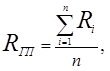 где: - степень достижения целевых показателей муниципальной программы (результативность); - степень достижения i-го целевого показателя (индикатора) муниципальной программы;n - количество показателей (индикаторов) муниципальной программы.Расчет результативности достижения i-го целевого показателя муниципальной программы (Ri) производится на основе сопоставления фактических величин с плановыми: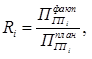 В случае если планируемый результат достижения целевого показателя (индикатора) муниципальной программы предполагает уменьшение его базового значения, то расчет результативности достижения i-го целевого показателя муниципальной программы производится на основе сопоставления плановых величин с фактическими: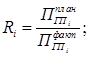 где: - плановое значение i-го целевого показателя (индикатора) муниципальной программы в отчетном году; - фактическое значение i-го целевого показателя (индикатора) муниципальной программы в отчетном году.2) Расчет показателя полноты использования средств определяется соотношением исполнения расходов по муниципальной программе в отчетном году с плановыми: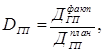 В случае если по итогам проведения конкурсных процедур по реализации мероприятий муниципальной программы получена экономия бюджетных средств, то используется следующая формула для расчета показателя полноты использования средств: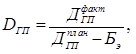 где: - полнота использования запланированных на реализацию муниципальной программы средств; - исполнение расходов по муниципальной программе в отчетном году (рублей); - плановые объемы средств по муниципальной программе в отчетном году (рублей); - экономия бюджетных средств, полученная по итогам проведения конкурсных процедур по реализации мероприятий муниципальной программы.Эффективность реализации муниципальной программы определяется на основе сопоставления степени достижения целевых показателей (индикаторов) муниципальной программы (результативности) и полноты использования запланированных средств: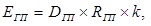 где: k - поправочный коэффициент, учитывающий качество планирования и координации реализации муниципальной программы, рассчитываемый по формуле: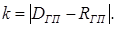 Для расчета поправочного коэффициента, показатели степени достижения целевых показателей муниципальной программы и полноты использования запланированных на реализацию муниципальной программы средств принимаются в долях единицы (не умножаются на 100 процентов).Значения k представлены в Таблице № 2.Таблица № 2. Значения поправочного коэффициента, учитывающего качество планирования и координации реализации муниципальной программыВ случае если k принимает значение 0,75, то муниципальная программа требует уточнения по целевым показателям (индикаторам) и/или планируемым объемам финансирования.Вывод об эффективности (неэффективности) муниципальной программы определяется на основании следующих критериев:Таблица № 3. Критерии эффективности (неэффективности) муниципальной программыИнструментами контроля эффективности и результативности муниципальной программы являются ежегодные отчеты.По результатам проведенной оценки эффективности муниципальной программы принимается решение о необходимости прекращения или изменения, начиная с очередного финансового года ранее утвержденной муниципальной программы, в том числе необходимости изменения объема бюджетных ассигнований на финансовое обеспечение реализации муниципальной программы.Бюллетень выходит: с 05 июля 2006 г.                                                       № 4 четверг, 08 апреля 2021 года. 1-2 раза в месяц 31.03.2021 г.11.03.2021 г. № 31-р25.02.2021 г. № 1810.03.2021 г. № 2117.03.2021 г. № 2218.03.2021 г. № 2318.03.2021 г. № 2424.03.2021 г. № 2624.03.2021 г. № 2725.03.2021 г. № 2925.03.2021 г. № 3029.03.2021 г. № 3130.03.2021 г. № 32СОДЕРЖАНИЕ: СОГЛАШЕНИЕ о передаче осуществления части полномочий по обеспечению проживающих в поселении и нуждающихся в жилых помещениях малоимущих граждан жилыми помещениями, организация строительства и содержания муниципального жилищного фонда, создание условий для жилищного строительства, в части реализации Муниципальной программы «Обеспечение жильем молодых семей Судиславского муниципального района на 2019-2021 годы»Распоряжение Администрации городского поселения поселок СудиславльО мерах по обеспечению безаварийного пропуска весенних паводковых вод на территории городского поселения поселок СудиславльПостановления Администрации городского поселения поселок СудиславльО внесении изменений в Постановление Администрации городского поселения поселок Судиславль от 26.02.2015 №15 «О подготовке проекта Правил землепользования и застройки, утверждении состава и порядка деятельности Комиссии по подготовке проекта Правил землепользования и настройки городского поселения посёлок Судиславль». (в ред. от 01.02.2021г. №10)О внесении изменений в постановление администрации городского поселения поселок Судиславль от 01.08.2013 г. № 69 «О межведомственной комиссии по обследованию жилых помещений жилищного фонда на территории городского поселения поселок Судиславль» (в редакции постановления администрации городского поселения поселок Судиславль от 08.10.2013 г. № 81, от 25.10.2016 г. № 87, от 22.09.2017 г. № 68, от 25.04.2019 г. № 47, от 24.06.2019 г. № 74, от 29.11.2019 г. № 113)Об утверждении плана-графика перехода на предоставление муниципальных услуг в электронном виде на 2021 - 2022 годахОб утверждении паспорта населенного пункта — поселок Судиславль, подверженного угрозе лесных пожаровО введении временного ограничения движения транспортных средств по автомобильным дорогам общего пользования местного значения на территории городского поселения поселок Судиславль Судиславского муниципального района в 2021 годуО внесении изменений в постановление администрации городского поселения поселок Судиславль от 29.06.2018 г. № 52 «Об утверждении Административного регламента предоставления администрацией городского поселения поселок Судиславль муниципальной услуги «Выдача специальных разрешений на движение тяжеловесных и (или) крупногабаритных транспортных средств по автомобильным дорогам муниципального значения, в том числе в электронном виде»Об утверждении муниципальной программы «Профилактика незаконного потребления наркотических средств и психотропных веществ, наркомании на территории городского поселения поселок Судиславль» на 2021 годОб организации работ по благоустройству; «сплошной» дератизации и приведению в нормативное состояние территории городского поселения поселок Судиславль Судиславского муниципального района в 2021 годуО внесении изменений в постановление администрации городского поселения поселок Судиславль от 04.04.2016 г. № 29 «Об утверждении Административного регламента предоставления Администрацией городского поселения поселок Судиславль Судиславского муниципального района Костромской области муниципальной услуги о выдаче разрешения на использование земельных участков, находящихся в муниципальной собственности, и земельных участков, государственная собственность на которые не разграничена, без предоставления земельных участков и установления сервитута, в том числе в электронном виде»Об утверждении Схемы теплоснабжения городского поселения поселок Судиславль Судиславского муниципального района Костромской области на 2021 - 2030 годыОб утверждении муниципальной программы «Развитие субъектов малого и среднего предпринимательства в городском поселении поселок Судиславль Судиславского муниципального района Костромской области на 2022 - 2024 г. г.»247891114152124262627Наименование получателя платежаУФК по Костромской области (Администрация Судиславского муниципального района Костромской области)    ИНН4427000137КПП442701001№ лицевого счета04413005540ОКТМО 346 42 000 ОКПО04030676№ счета получателя платежа0310064300000001410Единый казначейский счет 40102810945370000034Наименование банкаОТДЕЛЕНИЕ КОСТРОМА БАНКА РОССИИ // УФК ПО КОСТРОМСКОЙ ОБЛАСТИ г. КостромаБИК013469126КБК (код бюджетной классификации)901 202 40014 05 0000 150 Межбюджетные трансферты, передаваемые бюджетам муниципальных районов из бюджетов поселений на осуществление части полномочий по решению вопросов местного значения в соответствии с заключенными соглашениями«ПОСЕЛЕНИЕ»«РАЙОН»Администрация городского поселения посёлок Судиславль Судиславского муниципального района Костромской области 157860, Костромская обл., п. Судиславль, 
ул. Советская, д. 18Б. ИНН 4427003730, КПП 442701001
Глава городского поселения посёлок Судиславль Судиславского муниципального района Костромской области_______________________ М.А. Беляева М.П.  Администрация Судиславскогомуниципального районаКостромской области 157860, Костромская обл., пгт. Судиславль, ул. Советская, 2.ИНН 4427000137/ КПП 442701001 Глава Судиславского муниципального района Костромской области ____________________И.Д. Филинков М.П. №П.п.МероприятияВремя проведенияОтветственный за проведениеПримечаниеМероприятия, проводимые до наступления паводкаМероприятия, проводимые до наступления паводкаМероприятия, проводимые до наступления паводкаМероприятия, проводимые до наступления паводкаМероприятия, проводимые до наступления паводка1Создание оперативной противопаводковой группы в городском поселении, разработка плана мероприятий по подготовке к безаварийному пропуску весенних паводковых вод и обеспечение контроля за их проведением.до 14.03.Глава поселения2 Организовать проверки (осмотр) состояния гидротехнического сооружения на р. Готовка на территории поселенияДо 16.03.Глава поселения3Организовать проверки (осмотр) состояния автомобильного моста через р. Корба на территории поселенияДо 16.03.Глава поселения4Определение потребностей в материально-технических, продовольственных и финансовых средствах для ликвидации возможных чрезвычайных ситуаций, связанных с паводком.До 16.03.противопаводковая группа5Уточнение порядка оповещения населения при угрозе затопления, проверка средств связи и оповещения.До 22.03.противопаводковая группа6Проведение подворных обходов на территории поселения, подверженных подтоплению, с целью разъяснения населению правил поведения в условиях прохождения паводкового периода, в том числе требования пожарной безопасности, к выполнению мероприятий по информированию населения с привлечением активных гражданпостоянноАдминистрация городского поселения, члены ДНД. 7Организовать проведение разъяснительной работы с населением по вопросу недопущения выхода граждан и выезда транспорта на лёд, а также разъяснения порядка действия граждан при возникновении поводковых явленийпостоянноАдминистрация городского поселенияМероприятия, проводимые в период прохождения паводкаМероприятия, проводимые в период прохождения паводкаМероприятия, проводимые в период прохождения паводкаМероприятия, проводимые в период прохождения паводкаМероприятия, проводимые в период прохождения паводка1Организация мониторинга паводковой обстановки и результативности принимаемых мер по предупреждению чрезвычайных ситуаций. Подготовка информации о складывающейся обстановке на территории поселенияВ период прохождения паводкапротивопаводковая комиссия2Информирование население о прогнозе прохождения весеннего паводка и мерах безопасности во время паводкав период прохождения паводкаПротивопаводковая комиссия через газету «Судиславские вести»№ п/пНаименование муниципальной услугиОтветственный исполнительДата завершения работ по переводу муниципальной услуги в электронный вид1.Предоставление информации об очередности и предоставления жилых помещений на условиях социального найма.Администрация городского поселения поселок Судиславль Судиславского муниципального района Костромской области.IV квартал 2021 года2.Предоставление информации о порядке предоставления жилищно-коммунальных услуг.Администрация городского поселения поселок Судиславль Судиславского муниципального района Костромской области.IV квартал 2021 года3.Принятие на учет граждан в качестве нуждающихся в жилых помещениях, предоставляемых по договорам социального найма, в том числе в электронном виде.Администрация городского поселения поселок Судиславль Судиславского муниципального района Костромской области.IV квартал 2021 года4.Согласование переустройства и (или) перепланировки жилых помещений, в том числе в электронном виде.Администрация городского поселения поселок Судиславль Судиславского муниципального района Костромской области.IV квартал 2021 года5.Присвоение адреса объекту недвижимости на территории городского поселения поселок Судиславль.Администрация городского поселения поселок Судиславль Судиславского муниципального района Костромской области.IV квартал 2021 года6.Предоставление земельных участков для индивидуального жилищного строительства, для ведения личного подсобного хозяйства в границах населенного пункта, садоводства, дачного хозяйства гражданам и крестьянским (фермерским) хозяйствам, в том числе электронном виде.Администрация городского поселения поселок Судиславль Судиславского муниципального района Костромской области.IV квартал 2021 года7.Выдача разрешения на использование земельных участков, земель, находящихся в муниципальной собственности, и земельных участков, земель, государственная собственность на которые не разграничена, без предоставления земельных участков, земель и установления сервитута, в том числе в электронном виде.Администрация городского поселения поселок Судиславль Судиславского муниципального района Костромской области.IV квартал 2021 года8.Признание помещение жилым помещением, жилого помещения непригодным для проживания и многоквартирного дома аварийным и подлежащим сносу или реконструкции на территории городского поселения поселок Судиславль.Администрация городского поселения поселок Судиславль Судиславского муниципального района Костромской области.IV квартал 2021 года9.Выдача, продление, переоформлению и закрытию разрешений, предоставляющих право производства на территории городского поселения поселок Судиславль земляных работ.Администрация городского поселения поселок Судиславль Судиславского муниципального района Костромской области.IV квартал 2021 года10.Выдача разрешений на рубку (обрезку) древесно-кустарниковой растительности.Администрация городского поселения поселок Судиславль Судиславского муниципального района Костромской области.IV квартал 2021 года11.Предоставление сведений из реестра муниципального имущества администрации городского поселения поселок Судиславль.Администрация городского поселения поселок Судиславль Судиславского муниципального района Костромской области.IV квартал 2021 года12.Предоставление права размещения нестационарного торгового объекта на территории городского поселения поселок Судиславль в соответствии с утвержденной схемой.Администрация городского поселения поселок Судиславль Судиславского муниципального района Костромской области.IV квартал 2021 года13.Выдача специальных разрешений на движение тяжеловесных и (или) крупногабаритных транспортных средств по автомобильным дорогам, муниципального значения, в том числе в электронном виде.Администрация городского поселения поселок Судиславль Судиславского муниципального района Костромской области.IV квартал 2021 годаУТВЕРЖДАЮГлава городского поселения поселок Судиславль_____________________М.А.Беляева18 марта 2021 годНаименование населённого пунктаСудиславльНаименование поселенияГородское поселение посёлок СудиславльНаименование городского округаНаименование субъекта Российской ФедерацииКостромская область№ п/пХарактеристика населенного пунктаЗначение1Общая площадь населенного пункта (кв. километров)5,52Общая протяжённость границы населённого пункта с лесным участком (участками) (километров)3,43Общая площадь городских хвойных (смешанных) лесов, расположенных на землях населенного пункта (гектаров)нет4Расчетное время прибытия первого пожарного подразделения до наиболее удаленного объекта защиты населенного пункта, граничащего с лесным участком (минут)10№ п/пНаименование социального объектаАдрес объектаЧисленность персоналаЧисленность пациентов (отдыхающих)1Наименование подразделения, адресВид пожарной охраныРасстояние до населенного пункта, кмВремя прибытия к месту вызова, минТехника в расчёте (вид/кол-во)Техника в резерве (вид/кол-во)Численность личного состава (чел.)Численность личного состава (чел.)Наименование подразделения, адресВид пожарной охраныРасстояние до населенного пункта, кмВремя прибытия к месту вызова, минТехника в расчёте (вид/кол-во)Техника в резерве (вид/кол-во)ВсегоВ карауле 1. Подразделения пожарной охраны (наименование, вид), дислоцированные на территории населённого пункта, адрес: п. Судиславль, ул. Восточная, д. 1а1. Подразделения пожарной охраны (наименование, вид), дислоцированные на территории населённого пункта, адрес: п. Судиславль, ул. Восточная, д. 1а1. Подразделения пожарной охраны (наименование, вид), дислоцированные на территории населённого пункта, адрес: п. Судиславль, ул. Восточная, д. 1а1. Подразделения пожарной охраны (наименование, вид), дислоцированные на территории населённого пункта, адрес: п. Судиславль, ул. Восточная, д. 1а1. Подразделения пожарной охраны (наименование, вид), дислоцированные на территории населённого пункта, адрес: п. Судиславль, ул. Восточная, д. 1а1. Подразделения пожарной охраны (наименование, вид), дислоцированные на территории населённого пункта, адрес: п. Судиславль, ул. Восточная, д. 1а1. Подразделения пожарной охраны (наименование, вид), дислоцированные на территории населённого пункта, адрес: п. Судиславль, ул. Восточная, д. 1а1. Подразделения пожарной охраны (наименование, вид), дислоцированные на территории населённого пункта, адрес: п. Судиславль, ул. Восточная, д. 1аПЧ-26Федеральная пожарная службаНа территории посёлка10АЦ-40-131 = 1АЦ-40-130 = 1255-6АЦ-40-375 = 1АЦ-40-66 = 1Т-150 с ёмкостью  = 12. Ближайшие к населённому пункту подразделения пожарной охраны (наименование, вид), адрес:2. Ближайшие к населённому пункту подразделения пожарной охраны (наименование, вид), адрес:2. Ближайшие к населённому пункту подразделения пожарной охраны (наименование, вид), адрес:2. Ближайшие к населённому пункту подразделения пожарной охраны (наименование, вид), адрес:2. Ближайшие к населённому пункту подразделения пожарной охраны (наименование, вид), адрес:2. Ближайшие к населённому пункту подразделения пожарной охраны (наименование, вид), адрес:2. Ближайшие к населённому пункту подразделения пожарной охраны (наименование, вид), адрес:2. Ближайшие к населённому пункту подразделения пожарной охраны (наименование, вид), адрес:--------№ п/пФамилия, имя, отчествоДолжностьКонтактный телефон1.Беляева Марина АлексеевнаГлава городского поселения8(49433)2-14-64 8-915-913-70-572.Малярова Алла АлександровнаЗаместитель главы городского поселения8(49433)2-12-50 8-906-523-51-313.Копрова Анна АлександровнаСоветник главы городского поселения8(49433)2-12-70 8-950-243-64-19№ п\пТребования пожарной безопасности, установленные законодательством Российской ФедерацииИнформация о выполнении1Противопожарная преграда установленной ширины (противопожарное расстояние, противопожарная минерализованная полоса, сплошная полоса лиственных деревьев) на всей протяжённости границы населённого пункта с лесным участком (участками)Имеется2Организация и проведение своевременной очистки территории населенного пункта, в том числе противопожарных расстояний между зданиями и сооружениями, а также противопожарных минерализованных полос от горючих отходов, мусора, тары, опавших листьев, сухой травы и другоеИмеется3Звуковая система оповещения населения о чрезвычайной ситуации, а также телефонная связь (радиосвязь) для сообщения о пожареИмеется4Источники наружного противопожарного водоснабжения (искусственные пожарные водоёмы, реки, озера, пруды.) и реализация технических и организационных мер, обеспечивающих их своевременное обнаружение в любое время суток, подъезд к ним для забора воды пожарной техникой в любое время года, а также достаточность предусмотренного для целей пожаротушения запаса водыИмеется5Подъездная автомобильная дорога к населённому пункту, а также обеспеченность подъездов к зданиям и сооружениям на его территорииИмеется6Муниципальный правовой акт, регламентирующий порядок подготовки населенного пункта к пожароопасному сезонуИмеется7Первичные средства пожаротушения для привлекаемых к тушению лесных пожаров добровольных пожарных дружин (команд)Имеется8Наличие мероприятий по обеспечению пожарной безопасности в планах (программах) развития территорий населенного пунктаИмеетсяНаименование программы«Профилактика незаконного потребления наркотических средств и психотропных веществ, наркомании на территории городского поселения поселок Судиславль» на 2021 годОснование для разработки программыФедеральный закон от 08.01.98 № 3-ФЗ «О наркотических средствах и психотропных веществах», Указ президента РФ от 18.10.2007 № 1374 «О дополнительных мерах по противодействию незаконному обороту наркотических средств, психотропных веществ и их прекурсоров».Заказчик программыАдминистрация городского поселения поселок СудиславльРазработчикАдминистрация городского поселения поселок СудиславльИсполнители1.Антинаркотическая комиссия городского поселения поселок Судиславль;2.МО МВД России «Островский» (по согласованию);3.МУК централизованная библиотечная система Судиславского муниципального района Костромской области (по согласованию)4. МУК Дом народного творчества и досуга Судиславского муниципального района Костромской области (по согласованию)5. ОГБУЗ Судиславская районная больница (по согласованию)6. СОШ (по согласованию)Цель программыпротиводействие незаконному обороту наркотиков на территории поселения, профилактика правонарушений, связанных с употреблением и распространением наркотических и психотропных веществ.Задачи программы-организация системы профилактики наркомании в городском поселении поселке Судиславль;-организация информационно-пропагандистского обеспечения профилактики наркомании в поселении;- совершенствование нормативно - правовой базы городского поселения поселок Судиславль в сфере незаконного оборота наркотиков;-оптимизация работы по профилактике распространения и употребления наркотических и психотропных веществ;-создание системы стимулов, среди населения жизни без наркотиков.Сроки реализации программы2021 г.Объемы и источники финансированияВнебюджетные средства (добровольные пожертвования личных средств граждан – спонсоров)Программа, перечень программных мероприятий может корректироваться, изменяться и дополняться по решению заказчика Программы№СодержаниеИсполнителиСроки проведения1Проведение заседаний антинаркотической комиссииАНК1 раз в полугодие2Участие в разработке проектов нормативно-правовых актов по совершенствованию законодательства в сфере профилактики наркомании и наркопреступностиАНКПо мере необходимости3Сбор, обобщение и анализ информации о фактах распространения наркотических средств в местах проведения культурно-массовых и досуговых молодежных мероприятий.АНКПостоянно4Распространение брошюр, листовок антинаркотической направленности среди населенияАНК, администрация городского поселения поселок Судиславль1 раз в полугодие5Проведение собраний и сходов граждан по проблемам профилактики наркомании и наркопреступностиАдминистрация городского поселения поселок СудиславльВ течение годаНаименование муниципальной программыРазвитие субъектов малого и среднего предпринимательства в городском поселении поселок Судиславль Судиславского муниципального района Костромской области на 2022 - 2024 годы (далее - Программа)Ответственный исполнитель программыБухгалтерия администрации городского поселения поселок Судиславль Судиславского муниципального района Костромской областиПеречень подпрограммы-Цели муниципальной программыСоздание благоприятных условий для устойчивого функционирования и развития субъектов малого и среднего предпринимательства в городском поселении поселок СудиславльЗадачи муниципальной программы1. Развитие финансовой, имущественной, информационной, консультационной, правовой и образовательной поддержки субъектов малого и среднего предпринимательства;2. Содействие продвижению продукции местных товаропроизводителей на внешние рынкиЭтапы и сроки реализации муниципальной программы2021 - 2023 годыНаименование рисковВероятностьСила влиянияМеры по управлению рискамиРиски, связанные с недофинансированием муниципальной программыРиски, связанные с недофинансированием муниципальной программыРиски, связанные с недофинансированием муниципальной программыРиски, связанные с недофинансированием муниципальной программыНедофинансирование со стороны районного бюджетаВысокаяВысокаяМониторинг эффективности бюджетных вложений; определение приоритетов для первоочередного финансированияРиски, связанные с изменением внешней средыРиски, связанные с изменением внешней средыРиски, связанные с изменением внешней средыРиски, связанные с изменением внешней средыКризисные явления в экономикеСредняяВысокаяРазработка и внедрение предложений по регулированию форм и видов муниципальной поддержки субъектов малого и среднего предпринимательстваЗначительные изменения федерального и областного законодательства в сфере поддержки субъектов малого и среднего предпринимательстваСредняяВысокаяРазработка и внедрение предложений по регулированию форм и видов муниципальной поддержки субъектов малого и среднего предпринимательстваЗначительные изменения налогового законодательстваСредняяВысокаяРазработка и внедрение предложений по регулированию форм и видов муниципальной поддержки субъектов малого и среднего предпринимательстваРиски, связанные с негативными природными явлениямиРиски, связанные с негативными природными явлениямиРиски, связанные с негативными природными явлениямиРиски, связанные с негативными природными явлениямиФорс-мажорные обстоятельства - стихийные бедствия (лесные пожары, наводнения, засухи и землетрясения)НизкаяСредняяВыработка скоординированных действий органов местного самоуправления по преодолению последствийk0,00 ... 0,101,250,11 ... 0,201,100,21 ... 0,251,000,26 ... 0,350,90Свыше 0,350,75Вывод об эффективности (неэффективности)муниципальной программыЗначение критерияНеэффективнаяМенее 0,40Уровень эффективности удовлетворительный0,40 ... 0,79Эффективная0,80 ... 0,95ВысокоэффективнаяБолее 0,95